СПб ГБСУСО «Дом-интернат для детей с отклонениями в умственном развитии № 4»«Центр социального сопровождения детей-инвалидов с психофизическими нарушениями и их семей «ВМЕСТЕ»(безвозмездное временное пользование техническими средствами реабилитации)для детей-инвалидов до 18 лет.На основании рекомендаций медицинских учреждений или индивидуальной программы реабилитации и абилитации (ИПРА/ИПР).За полной информацией можно обратиться в«Центр «Вместе» по адресу: Санкт-Петербург, г. Павловск, ул. Елизаветинская, д. 9-15, каб. 179;телефоны: 452-23-36 (доб. 138), 8-911-185-86-79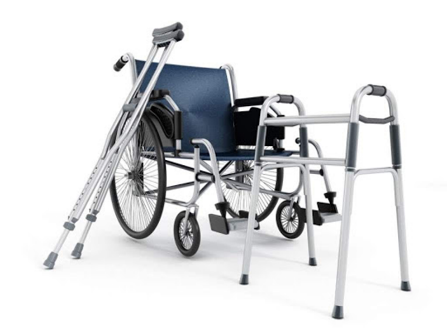 Часы приема: понедельник – четверг с 9.00 до 17.00; пятница с 9.00 до 16.00ПРОКАТ ТСРДля оформления социальной услуги по предоставлению в безвозмездное временное пользование техническое средство реабилитации (ТСР) необходимо в «Центр «Вместе» предоставить следующие документы:Паспорт или иной документ, удостоверяющий личность представителя; Свидетельство и паспорт (при наличии) ребенка-инвалида;Индивидуальная программа реабилитации и абилитации (ИПРА) или справку из медицинского учреждения;Документ, удостоверяющий полномочия законного представителя (представителя по доверенности).На основании заявления оформляется Договор о предоставлении в безвозмездное временное пользование технических средств реабилитации (ТСР).Справки по телефонам: 452-23-36 (доб. 138); 8-911-185-86-79